  Welcome Back Valued KCSA Member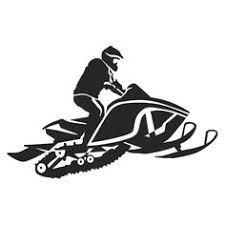 In order to save you time, I am asking you to simply let me know if your contact information is still correct. If you have had a change to your address, phone number or email, just jot down the new information for me on this memo.  If there are no changes, check the box that marks all information is the same and send your dues to me at:Terri Norey7010 Sundown CourtMancelona, MI 49659Individual Membership $15.00     Family Membership $20.00Welcome back to Our Club! Team Work Makes Our Dream Work!My information remains the same.My information has changed to:Name: _____________________________________________Address: ____________________________________________                ____________________________________________Phone #_____________________________________________E-Mail: ______________________________________________I recently married or added a significate other named:Name: _______________________________________________Phone #______________________________________________E-Mail: _______________________________________________